17. Η μάχη των Θερμοπυλών1) Ποιος ήταν ο νέος βασιλιάς των Περσών που αποφάσισε να εκστρατεύσει ξανά εναντίον των Ελλήνων;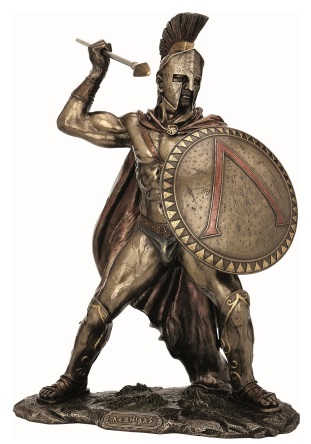 2) Πού συσκέφθηκαν οι Έλληνες και τι αποφάσισαν; 3) Ποιους επέλεξαν ως αρχηγούς; Γιατί, κατά τη γνώμη σου, έκαναν τη συγκεκριμένη επιλογή;4) Πότε ξεκίνησε η τρίτη εκστρατεία των Περσών και τι συναισθήματα σκόρπιζε στους ανθρώπους των περιοχών  από τις οποίες περνούσε;5) Ποιος ήταν ο αρχηγός του ελληνικού στρατού και προς τα πού κατευθύνθηκε; 6) Για ποιο λόγο πιστεύεις πως ο Λεωνίδας επέλεξε ως σημείο της μάχης το στενό των Θερμοπυλών;7) Τι ζήτησε από τους Έλληνες ο Ξέρξης όταν έφτασε στις Θερμοπύλες και ποια απάντηση πήρε;8) Ποιος έβγαλε τους Πέρσες από τη δύσκολη θέση που βρέθηκαν;9) Ποια ήταν η έκβαση της μάχης των Θερμοπυλών;10)Πού βρισκόταν ο ελληνικός στόλος την εποχή της μάχης των Θερμοπυλών και γιατί; Τι έκανε όταν έφτασε η είδηση της ήττας των Ελλήνων;Συμπληρώνω τις βασικές πληροφορίεςΣημείο Σκέψης: Φαντάσου ότι είσαι ένας από τους Έλληνες πολεμιστές που φεύγουν από τις Θερμοπύλες μετά τη διαταγή του Λεωνίδα. Πώς αισθάνεσαι που αφήνεις πίσω τους Σπαρτιάτες και τους Θεσπιείς;Γ’ εκστρατείαΓ’ εκστρατείαΠότεΒασιλιάς ΠερσώνΠορεία ΠερσώνΑρχηγός Ελλήνων1η Αποφασιστική μάχηΑποτέλεσμα